School of History and Institute for Medieval StudiesPrincipal Supervisor’s Supporting Statementfor School PhD ScholarshipsSession 2019-2020Closing Date: 29th January 2020 17:00The principal supervisor’s supporting statement form should be typed and the completed form must be returned to historypgr@leeds.ac.uk by the closing date.Completed forms should be returned by email to historypgr@leeds.ac.uk by 17:00 UK time on 29th January 2020.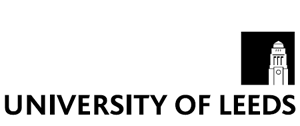 Name of ApplicantSID no.Please comment on this applicant in terms of:the quality of the applicantthe originality and potential significance of this research projecthow realistic the project is in terms of executionthe ability of this applicant to undertake this particular project.Please also include any additional comments or information you may have about the applicantPrimary SupervisorCo-Supervisor(s)Signed:Date: